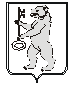 АДМИНИСТРАЦИЯ БАЛАХТОНСКОГО СЕЛЬСОВЕТА КОЗУЛЬСКОГО РАЙОНАКРАСНОЯРСКОГО КРАЯПОСТАНОВЛЕНИЕ О внесении изменений в постановление от 28.09.2018 № 37 «Об утверждении    положения об организации сбора и вывоза бытовых отходов и мусора на территории муниципального образования Балахтонский сельсовет»В соответствии с Федеральным законом Российской Федерации от 06.10.2003 года № 131-ФЗ «Об общих принципах организации местного самоуправления в Российской  Федерации», Федеральным законом Российской Федерации от 24.06.1998 года  № 89-ФЗ «Об отходах производства и потребления», в соответствии со ст.14 Устава Балахтонского сельсовета, ПОСТАНОВЛЯЮ:1. Пункт 2 «Отходы производства и потребления», дополнить словами следующего содержания:- К отходам не относится донный грунт, используемый в порядке, определенном законодательством Российской Федерации.2. Контроль за исполнением настоящего постановления оставляю за собой.3.  Постановление вступает в силу со дня его подписания, подлежит официальному опубликованию в местном периодическом печатном издании «Балахтонские вести» и на официальном сайте администрации Балахтонского сельсовета http://balahton.ru/.Глава сельсовета                                                                                 В. А. Мецгер                                                                     Исп. Кионова Надежда Николаевна8 (39154)25-3-5405.08.2020с. Балахтон№ 44